Publicado en Madrid el 22/05/2019 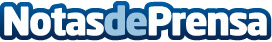 Correos Express mejora la experiencia y usabilidad en su web para clientesLos clientes no necesitarán navegar por la web para encontrar los accesos que buscan, sino que podrán seleccionar los que más utilizan y configurarlos en un nuevo menú rápido, desde cualquier dispositivo. Podrán acceder de manera inmediata a funcionalidades como grabación de envíos, gestión de incidencias de recogidas, facturación estimada, configuración de incidencias, consulta de recogidas, etcDatos de contacto:Maria de la Plaza620 059 329Nota de prensa publicada en: https://www.notasdeprensa.es/correos-express-mejora-la-experiencia-y Categorias: Nacional Telecomunicaciones Marketing Madrid Logística E-Commerce Consumo http://www.notasdeprensa.es